                                                      2022-2023                                                  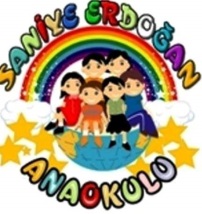 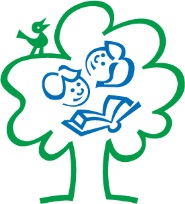 EĞİTİM ÖĞRETİM YILI OKULLARDA ORMAN PROGRAMI “ORMAN VE KİRLİLİK”EYLEM PLANI                Filiz  DENİZ                                                                                                        Kazım  ERGÜN         Kordinatör Öğretmen                                                                                                     Okul Müdürü                                AYLAREYLEM VE ETKİNLİKLEREYLÜLTürkiye Çevre Eğitim Vakfı (TÜRÇEV) sitesinin ve Okullarda Orman sayfasının incelenmesi.Tüm Okula Okullarda Orman içeriği hakkında bilgilendirme yapılması. (Anaokulu Proje Koordinatörleri)TÜM ANAOKULU BÖLÜMÜEKİMÇalışma konusu olarak ‘‘Orman  ve kirlilik(Hava-Su-Toprak-Gürültü-Işık Kirliliği) temasına başlanmasına ve bu konu kapsamında iki aylık periyodlara yayılarak havanın,suyun,toprağın, gürültü ve ışık kirliliğinin canlılar üzerinde etkileri,önemi ve faydaları üzerine çalışılmasına karar verilmiştir. (Anaokulu Proje Koordinatörleri)Yıl içerisinde yapılan çalışmaların veli ve öğrenciler tarafından internet üzerinden takibi için okul sayfasında Okullarda Orman  linkinin açılması ve her ay yapılan etkinliklerin sitede yayınlanması. (Anaokulu Proje Koordinatörleri)“Okullarda Orman kavramının anlatılması,ekookul logosu  ile ilgili tüm sınıflarda  etkinliklerin yapılması ” “eko-tim seçimi,eko tim görevlerinin çocuklara bildirlmesi.”Geri dönüşümün işlenmesi he rsınıf  kendine ait geri dönüşüm kutusunu tasarlaması(çevre kirliliğine değinilmesiTÜM ANAOKULU BÖLÜMÜKASIMOkulumuzun Okullarda  Orman Programı’na başladığının okul web sitesinde duyurulması. (Anaokulu Proje Koordinatörleri)Eylem planının okul web sitesinde ve okul bülteninde yayınlanması. (Anaokulu Proje Koordinatörleri)Okullarda  Orman sloganımızın belirlenmesi Okullarda Orman Panosu’nun oluşturulması ve eylem planının bu panoda yayınlanması. “HAVA” konusunun okul öncesi kasım ayı planlarına entegre edilmesi.Tubitak yayınları “HAVA” kitabının tüm sınıflarda  okunması,hava üzerine sohbet edilmesi.DOĞAYI İZLEYELİMÇevremizdeki çeşitliliği gözlemleme konusunda farkındalık oluşturmak.Çevre gözlemi yaparak ,bahçedeki değişimlerin farkına varılmasını sağlamak. Hava durumu olaylarının anlatılması,Okul bahçesinde Bulut gözleminin yapılması(minik tema etkinliği)“HAVA” ile ilgili slogan tasarlanması-havanın önemi afiş-yazıların sınıf  ve ekookul panosunda sergilenmesi.Okul bahçesine kış sebzelerinin dikimiTÜM ANAOKULU BÖLÜMÜARALIKHava kirliliğine sebep olan faktörler,hava kirliliğini  azaltmak için neler yapabiliriz?Toprağın öneminin tüm sınıflarda anlatılması, Toprak ile ilgili slogan tasarlanması-toprağın  önemi sınıf  ve ekookul panosunda sergilenmesi.Yeryüzü örtüsü toprak,toprağın içinde yaşayan canlılar okulöncesi  müfredatına entegre edilmesi,minik tema etkinlikleri ,posterlerinden faydalanılması.Organik gübre(kompost) yapımıToprak nereye gidiyor?” etkinliğinin yapılması Yerli malı haftasının kutlanması“Toprak dersem çık “ etkinliğinin uygulanması“Ege ile Gaga”  toprak kirliliğini anlatan çizgi film izlenmesiToprak kirliliği deneyinin sınıflarda yapılmasıTÜM ANAOKULU BÖLÜMÜOCAKEnerji günü kutlaması Toprak kirliliğine sebep olan faktörler,toprak kirliliğini  azaltmak için neler yapabiliriz?Gürültü kirliliğinin okul öncesi müfredatına entegre edilmesi“Gürültü kirliliğine sebep olan faktörler.” Ebeveyn destekli Resim yapılması,ekookul panosunda sergilenmesiTÜM ANAOKULU BÖLÜMÜŞUBATOkullarda Orman panosunun  düzenlenmesi Küresel Isınma,iklim değişikliği ile mücadele poster-sunum hazıranması.TÜM ANAOKULU BÖLÜMÜMARTOrman haftasının kutlanması. Fidan dikiminin  gerçekleştirlmesi“Su –su kirliliği” konusunun okul öncesi planlarına entegre edilmesiSuyun döngüsünün drama olarak gerçekleştirilmesiSu tasarrufu kartlarının yapılması. Katı-sıvı-gaz deneyinin yapılması. “Su” adlı şarkının öğretimi Beden perküsyonu ile yağmur sesi drama çalışması yapılması.TÜM ANAOKULU BÖLÜMÜNİSANDrama etkinliği olarak yağmur-dolu-sel etkinliğinin yapılması.Su  kirliliğinin anlatılması,suyumuzu neler kirletir?Su kirliliğinin canlılar üzerindeki etkisinin anlatılmmasıTubitak yayınlarının “SU DEDİKLERİ VAR YA” Kitabının okunması,anlatılması.(Tubitak Yayınları)Su ile ilgili slogan tasarlanması-suyun önemi sınıf  ve ekookul panosunda sergilenmesi.Bahçe temizliğinin yapılması,yaz sebzelerinin dikimiTÜM ANAOKULU BÖLÜMÜMAYISVAZODAKİ SU NEREYE GİDİYOR?Etkinliğin Amacı: Suyun bitkilerdeki hareketini gözlemlemek.MUSLUKTAN AKAN SU NEREDEN GELİYOR?Etkinliğin Amacı: Suyun kaynağından insanlara olan yolculuğunu keşfetmek.KÂĞITTA SU DÖNGÜSÜEtkinliğin Amacı: Su döngüsündeki aşamaları gözlemlemek.TÜM ANAOKULU BÖLÜMÜHAZİRANÇevre kirliliğinin  hayvanlar ve bitkiler üzerinde  etkilerini anlatan  sununun izlenmesiDünya Çevre Gününün kutlanması,Çocuklarla bahçe temizliği yapılması‘‘Okullarda Ormanprojesi’’ yılsonu raporunun gönderilmesi.Bahçe-Su oyunlarının oynanmasıOkullarda Orman raporunun hazırlanmasıTÜM ANAOKULU BÖLÜMÜ